Zápis budovy bývalé základní školy jako památkyKATALOGOVÉ ČÍSLO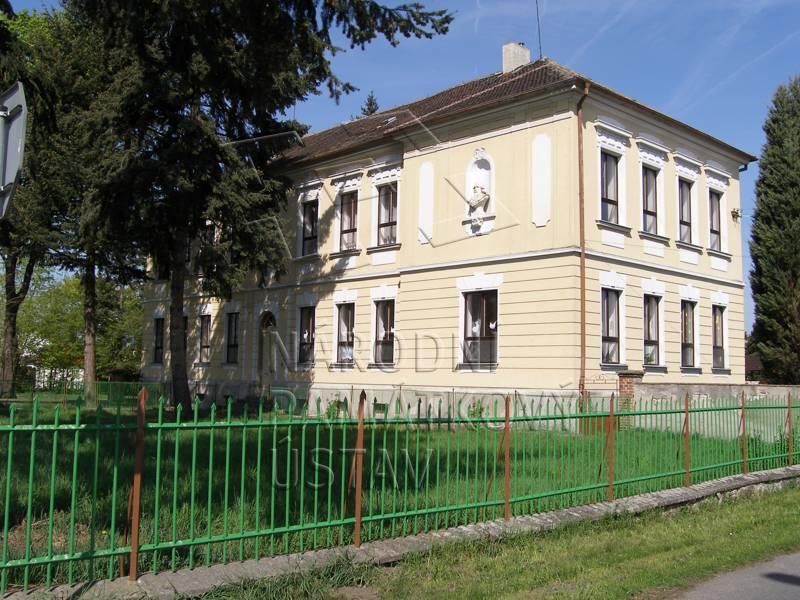 1999997200NÁZEVzákladní školaKRAJStředočeský krajOKRESKutná HoraOBECKobylniceČÁST OBCEKobylniceKATASTRÁLNÍ UZEMÍKobylnice nad DoubravouADRESAč.p. 38KATEGORIEareálPAMÁTKOVĚ CHRÁNĚNO OD18. 1. 2019EXISTUJÍCÍ					(Zdroj: Národní památkový ústav, památkový katalog)	AnoANOTACEObecná škola z let 1911-1912 podle projektu kutnohorského architekta a stavitele Čeňka Dajbycha. Hodnotná vesnická škola ve stylu eklekticismu, kombinující novorenesanci a rostlinnou a geometrickou secesi.POPIS PAMÁTKOVÉ HODNOTYŠkola v Kobylnici je historizující budova s kombinací prvků novorenesance a geometrické i rostlinné secese od známého kutnohorského stavitele Čeňka Dajbycha. Čeněk Dajbych (1845-1913) byl představitel jednoho z největších stavitelských podniků v Kutné Hoře a svou působností v městské radě získával převážnou část zdejších zakázek. K úspěchu mu dopomáhaly i bohaté společenské styky. V Kutné Hoře projektoval některé velmi hodnotné stavby jako například bývalou spořitelnu, dnes městskou knihovnu. Byl schopným a zručným projektantem staveb, ovlivněný novorenesanční tvorbou známých pražských architektů. Kobylnická škola byla samozřejmě úspornější zakázka pro jeho firmu, ovlivněná navíc školskými nařízeními té doby, přesto hodnotná realizace. Z jeho děl je to jedna z posledních zakázek. Předmětná vesnická škola se dochovala v původním rozsahu a z velké části v původním stavu, s hodnotným členěním fasád se štukovým dekorem, s hlavními secesními dveřmi, reprezentativním vestibulem, schodištěm s ozdobným kovovým zábradlím, uceleným souborem dveří v patře a zachovaným krovem. Ke škole patří také původní oplocení předpolí budovy s brankami se secesním dekorem a pilířovou bránou s mřížovými vraty. V malém rozsahu se této stavby dotkly nevhodné utilitární zásahy ve 2. pol. 20. století (výměna oken a úpravy v přízemí, kde původní jednoduchý byt řídícího učitele zanikl a byly zde zřízeny kanceláře obecního úřadu a zčásti také mateřská školka). S ohledem na tento typ stavby s jednoduchým řešením, navíc dochované ve velké míře v původním stavu, je možné stavbu nenáročným způsobem rehabilitovat (důraz by měl být položen na výměnu oken za šestitabulková v pohledových průčelích, které dokládá plánová dokumentace). Obecní školní budovy často podléhaly a nadále podléhají nevhodným úpravám, proto jsou v Ústředním seznamu kulturních památek stále nedostatečně zastoupeny. Tento typ památek (malých vesnických škol) dochovaných v autentické podobě je proto v současnosti velmi vzácný a jejich ochrana naléhavá (rozdíl proti velkým městským školám, které jsou v seznamu kulturních památek zastoupeny přiměřeně). V Ústředním seznamu kulturních památek v rámci celé České republiky jsou evidovány ze sledovaného období pouze dvě obecné školy se střídmým secesním dekorem (Častrov v Kraji Vysočina a Librantice v Královéhradeckém kraji). V rámci Středočeského kraje jsou z počátku nebo první třetiny 20. století památkově chráněné stavby tohoto typu v Žehuni a Sedlčánkách jako příklady obecních novorenesančních školních budov a škola v Počaplech z roku 1915, která je dokladem monumentálnějšího pojetí pozdní secese s klasicizujícími tendencemi. V současné době v rámci Středočeského kraje navrhujeme za kulturní památku ještě vesnickou školu v Zárybech v okrese Praha-východ, s lidovými secesními motivy. Ve vzorku výše uvedených památkově chráněných vesnických škol představuje kobylnická školní budova z let 1911–1912 ukázku reprezentativní eklektické budovy, kombinující novorenesanční tvarosloví s nápadnými prvky rostlinné a geometrické secese. V širším hledisku je kobylnická škola zatím jedinou stavbou, která by v Ústředním seznamu kulturních památek zastupovala tuto slohovou podobu vesnických škol. Z hlediska místního významu je kobylnická škola architektonicky nejvýraznější stavbou obce, v pohledově dominantní poloze při hlavní komunikaci obce ve směru Kutná Hora – Pardubice.STAV ZACHOVÁNÍ PAMÁTKOVÉ HODNOTYBudova se z velké části dochovala v původním stavu, včetně oplocení. Ve 2. pol. 20. století proběhla výměna šestitabulkových oken za nevhodná trojtabulková okna a přízemí s bytem učitele bylo utilitárně upraveno pro jiné využití (výměna dveří, dlažby). V přízemí však zůstal zachován reprezentativní vestibul se štukovou výzdobou a zrcadlové stropy chodeb. Patro se dochovalo v autentickém stavu.POPISBudova stojí uprostřed školního pozemku, v odstupu od komunikace. Předpolí je ohrazeno oplocením s osovou pilířovou bránou a s bočními brankami. Areál školy vymezuje též ohradní zeď. Předmětem ochrany je budova školy, oplocení s branami a brankami, ohradní zeď a pozemky areálu.(Zdroj: Národní památkový ústav, památkový katalog)https://pamatkovykatalog.cz/?element=20122948&sequence=4&mode=parametric&region%5B0%5D=St%C5%99edo%C4%8Desk%C3%BD+kraj&county%5B0%5D=Kutn%C3%A1+Hora&municipality%5B0%5D=Kobylnice&addedSince=%2A-%2A-%2A&addedTill=%2A-%2A-%2A&revokedSince=%2A-%2A-%2A&revokedTill=%2A-%2A-%2A&action=element&presenter=ElementsResults